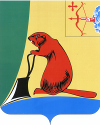 АДМИНИСТРАЦИЯ ТУЖИНСКОГО МУНИЦИПАЛЬНОГО РАЙОНАКИРОВСКОЙ ОБЛАСТИПОСТАНОВЛЕНИЕОб отмене постановления администрации Тужинского муниципального района от 31.10.2022 № 340В соответствии со статьей 15 Федерального закона от 06.10.2003 
№131-ФЗ «Об общих принципах организации местного самоуправления в Российской Федерации» администрация Тужинского муниципального района Кировской области ПОСТАНОВЛЯЕТ: 1. Отменить постановление администрации Тужинского муниципального района Кировской области от 31.10.2022 № 340 
«Об определении места и способа для сжигания отходов, не относящихся к твердым коммунальным отходам на территории муниципального образования Тужинский муниципальный район Кировской области».2. Настоящее постановление вступает в законную силу с момента опубликования в Бюллетене муниципальных нормативных правовых актов органов местного самоуправления Тужинского муниципального района Кировской области.Глава Тужинского Муниципального района     Л.В. Бледных28.11.2022№366пгт Тужапгт Тужапгт Тужапгт Тужа